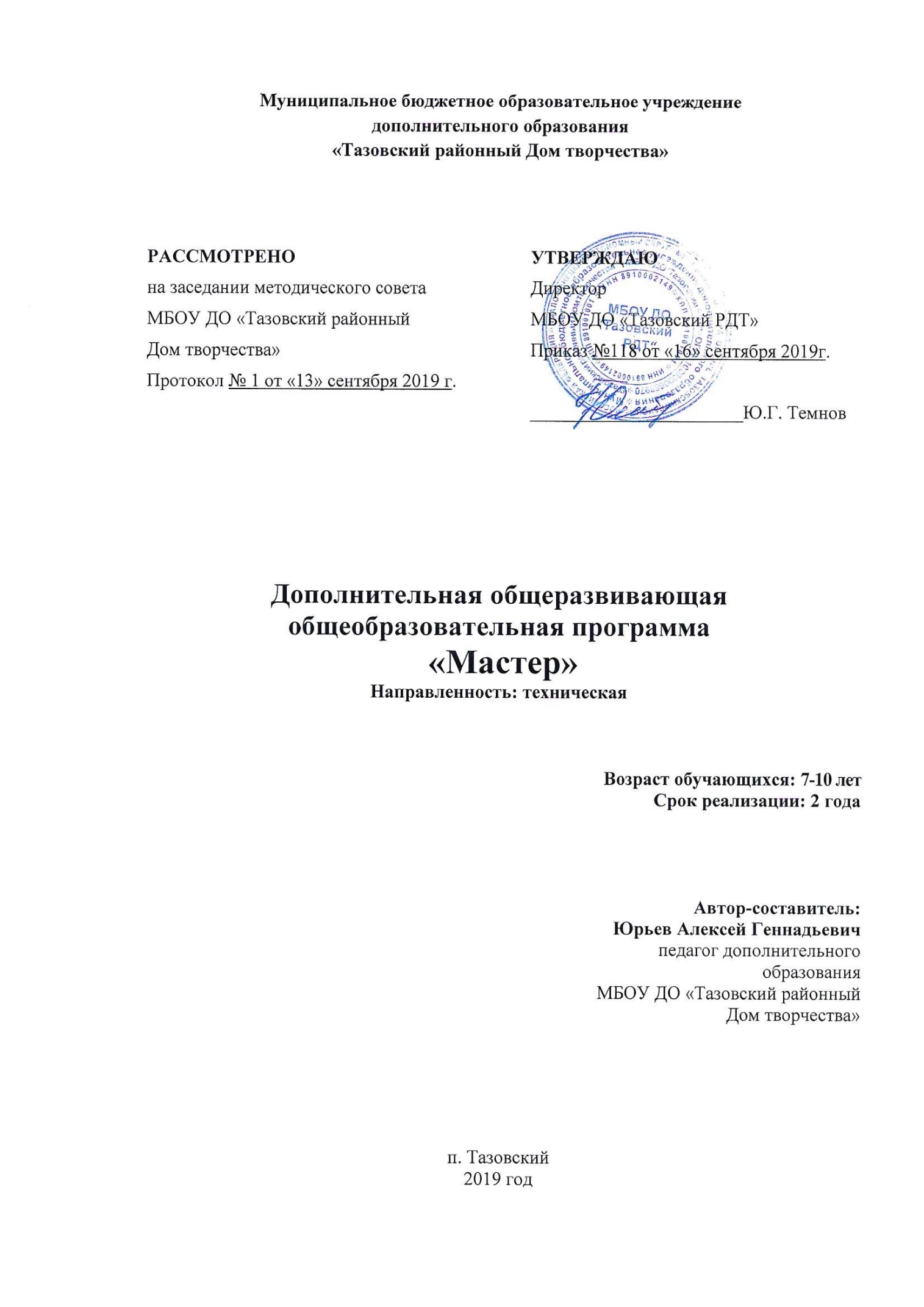 Муниципальное бюджетное образовательное учреждениедополнительного образования «Тазовский районный Дом творчества»Дополнительная общеразвивающая общеобразовательная программа«Мастер» Направленность: техническаяВозраст обучающихся: 7-10 летСрок реализации: 2 годаАвтор-составитель:Юрьев Алексей Геннадьевичпедагог дополнительного образованияМБОУ ДО «Тазовский районныйДом творчества»п. Тазовский2019 годПояснительная запискаНаправленность программы «Мастер» - техническая.Техническое моделирование – это обогащение школьников общетехническими знаниями и умениями, развитие их творческих способностей в области техники. Этот род занятий развивает важные навыки координации движений, концентрацию внимания и изобретательность, умение работать с различными инструментами и материалами, развивая наблюдательность, усидчивость, точность и аккуратность.                                                          Программа построена по принципу постепенного усложнения характера деятельности учащихся на различных этапах деятельности. Программа личностно-ориентирована, т.е. направлена не только на возрастные и индивидуальные особенности развития, но и на весь комплекс индивидуальных особенностей личности: потребности, мотивы деятельности, интересы, склонности, одаренности.Новые жизненные условия, в которые поставлены современные школьники, вступающие в жизнь, выдвигают свои требования: быть мыслящими, инициативными, самостоятельными, вырабатывать свои новые оригинальные решения; быть ориентированными на лучшие конечные результаты. Ребенок с творческими способностями - активный, пытливый. Он способен видеть необычное, прекрасное там, где другие это не видят; он способен принимать свои, ни от кого независящие, самостоятельные решения, у него свой взгляд на красоту, и он способен создать нечто новое, оригинальное. Здесь требуются особые качества ума, такие как наблюдательность, умение сопоставлять и анализировать, комбинировать и моделировать, находить связи и закономерности - все то, что в совокупности и составляет творческие способности.Новизной и особенностью данной программы является то, что в неё включены ранее разделяемые разделы (автомоделирование, плавающие модели, авиационные модели), тем самым позволяя глубже понять и изучить основы технического моделирования. Данная программа включает новые для обучающихся знания, не содержащиеся в основных образовательных программах.Актуальность программы «Мастер» обусловлена важностью развития творческих способностей современного школьника путем расширения политехнического кругозора учащихся, развития их пространственного мышления, совершенствования графической подготовки учащихся младших классов и формирование устойчивого интереса к конструкторско-технологической деятельности.Педагогическая и практическая значимость занятий по программе заключается в значительном расширении и закреплении знаний, полученных на школьных занятиях по технологии, тем самым позволяя стимулировать самостоятельную познавательную деятельность обучающихся.Цель программы – формирование интереса к техническому творчеству, создание условий для всестороннего развития и воспитания личности младшего школьника через совершенствование графической и конструкторско-технологической деятельности.                                                             Предложенная в программе система теоретических и практических заданий направлена на решение задач:Образовательных:научить использовать готовые чертежи и вносить в конструкции свои изменения;научить создавать собственные планы, схемы, чертежи; научить детей планировать свою деятельность, предвидеть результат намеченного дела, прогнозировать этапы работы, производить анализ своей деятельности.Развивающих:развивать умение видеть конструкцию объекта и анализировать ее основные части, их функциональное назначение;развивать проектную деятельность всех типов (исследовательскую, творческую);Воспитательных:воспитывать усидчивость, настойчивость в достижении поставленной цели, аккуратность, трудолюбие и самостоятельность, чувство взаимопомощи.Возраст обучающихся. Срок реализации программы.Программа рассчитана на 2 года обучения для обучающихся в возрасте 7-10 лет. Состав группы постоянный – не менее 8 человек.Формы и режим занятий. Время, отведённое на обучение по программе, составляет 144 часа в год, из расчёта 4 часа в неделю. Занятия, продолжительностью 2 академических часа (академический час – 40 минут), проводятся 2 раза в неделю.  Между занятиями предусмотрена перемена 10 минут.         Теоретическое и практическое обучение проводится одновременно, при некотором опережающем изучении теоретического материала. Использование в едином приеме теории и практики создают благоприятные условия для развития у обучаемых творческих способностей и склонностей, приобщения их к созданию оригинальных и красивых макетов.Последовательность ознакомления обучающихся с разными приемами и техникой обработки материалов зависит от сложности исполнения, особенностей материала, особенностей самого изделия, технологией изготовления. В связи с этим в реализации программы используются различные формы проведения занятий:индивидуальная (самостоятельная) работа;групповая;по подгруппам;комбинированная.Занятие может быть организованно в форме как практического занятия, так и в форме викторины, беседы или дискуссии. Это касается вводных занятий, обобщения и систематизации знаний, на которых также могут использоваться тесты.Отличительной особенностью программы является включение в ее содержание ранее разделяемых разделов (автомоделирование, плавающие модели, авиационные модели), что в свою очередь позволяет глубже понять и изучить основы технического моделирования. Прогнозируемые результаты.Обучающиеся первого года обучения должны знать:правила техники безопасности и пожарной безопасности при работе в учебном кабинете;основные виды и свойства бумаги, основные свойства древесины и метала;основные виды инструментов и приспособлений для обработки материалов;основные виды чертежных инструментов и приспособлений;понятие о шаблонах, трафаретах, способы их применения;основные характеристики автомобилей;этапы изготовления модели автомобиля. уметь:определять направление волокон материалов;работать с основными видами инструментов и приспособлений для обработки материалов и чертежными инструментами;работать с шаблонами и трафаретами;определять основные параметры автомобиля;изготавливать детали макета автомобиля по шаблону;владеть техникой окрашивания изделия.Обучающиеся второго года обучения должнызнать:виды водного транспорта и основные параметры корабля;основные устройства и детали корабля;основные детали самолета.уметь:читать простейшие чертежи;изготавливать шаблоны деталей кораблей и самолетов;изготавливать детали кораблей и самолетов по шаблонам;определять и устранять дефекты на изготовленной модели;сравнивать готовое изделие с чертежом.Способы проверки результатов освоения программы определяются на основании различных способов педагогического контроля: беседы, обобщающие занятия, итоговые занятия, диагностические тесты и игры, самостоятельные практические работы, конкурсы, участие в областных мероприятиях (фотоконкурсы, выставках).      Критерии оценки результатов: 0 баллов – низкий уровень, минимальный (воспитанник овладел менее 50% объема предусмотренных программой знаний, умений и навыков);1 балл – удовлетворительный уровень (воспитанник овладел 50-69% объема предусмотренных программой знаний, умений и навыков);2 балла – средний уровень, хороший (воспитанник овладел 70-89% объема предусмотренных программой знаний, умений и навыков);3 балла – высокий уровень (воспитанник овладел 90-100% объема предусмотренных программой знаний, умений и навыков).Участие в конкурсах различного уровня создает условия для самореализации каждого обучающегося по данной программе, дает возможность объективно оценить свои творческие достижения.Учебно-тематический план 1 год обучения (144 часа)Учебно-тематический план 2 год обучения (144 часа)Содержание программы1 год обученияРаздел 1. Введение в программу.  Правила ТБ и ПБ в учебном кабинете.Теория: Программа работы объединения на год. Правила ТБ и ПБ при работе в учебном кабинете.Практика: Определение травмаопасных участков учебного кабинета, оказание первой медицинской помощи.Раздел 2. Материалы и инструменты. Тема 2.1. Виды материалов. Теория: История бумаги.  Виды бумаги (писчая, газетная, рисовальная, цветная, калька).  Свойства бумаги (прочность, отношение к влаге). Виды картона.Практика: Определение направления волокон картона. Древесина, метал.Тема 2.2. Виды инструментов.Теория: Инструменты, применяемые при обработке бумаги и картона.   Назначение инструментов, правила пользования, правила хранения. Правила безопасности труда при работе ручным инструментом (ножницами, шилом, иглой, карандашом, кисточкой).Практика: Отработка приемов работы с ручными инструментами применяемых для обработки картона.Раздел 3. Первоначальные графические знания и умения.Тема 3.1. Чертежные инструменты и принадлежности. Теория: Виды чертежных инструментов и приспособлений, их назначение.  Принцип работы чертежными инструментами. Бережное отношение к инструментам и приспособлениям.Практика: Отработка приемов работы с чертежными инструментами и принадлежностями.Тема 3.2. Линии чертежа. Теория: Лини чертежа: линия видимого контура, линия невидимого контура, линия сгиба, осевая или центровая линия.Практика: Построение линий чертежа.Тема 3.3 Понятия о шаблонах и трафаретах. Теория: Шаблоны, трафареты. Способы применения. Экономия материалов.Практика: Изготовление простейших шаблонов и трафаретов.Раздел 4. Автомоделирование. Тема 4.1. Изготовление шаблонов.Теория: Виды автомобилей, основные характеристики. Выбор предмета работы.    Практика: Рассмотрение устройства и основных параметров выбранного автомобиля. Изготовление шаблонов отдельных деталей автомобиля.Тема 4.2. Изготовление деталей автомобиля по шаблонам.Теория: Особенности выбора материала для изготовления деталей модели автомобиля.Практика: Изготовление разверток деталей по шаблонам, нанесение линий сгиба, осевых и центровых линий. Изготовление деталей по линиям разметки.Тема 4.3. Сборка и окраска изделия.Теория: Сборка и окраска изделия.Практика: Сборка изделия из ранее изготовленных деталей. Окраска изделия.Тема 4.4. Подготовка модели автомобиля к выставке. Теория: Дефекты, способы устранения дефектов.Практика: Осмотр модели на предмет дефектов и неисправностей.   Устранение дефектов. Сравнение изделия с чертежом.  Подготовка изделия к выставкам.Раздел 5.	Итоговое занятие.Практика: План работы на будущий год. Награждение активных обучающихся.Содержание программы2 год обученияРаздел 6.  Введение в программу второго года обучения.  Правила ТБ и ПБ в учебном кабинете. Теория: Программа работы объединения на год. Ознакомление с основными правилами ТБ и ПБ при работе в учебном кабинете. Практика: Определение травмаопасных участков учебного кабинета, оказание первой медицинской помощи.Раздел 7.  Плавающие модели. Тема 7.1	Виды водного транспорта.Теория: История судостроительства. Современные корабли и их назначение.Практика: Определение основных деталей корабля.Тема 7.2	Основные параметры корабля.Теория: Основные параметры корабля. Практика: Выбор модели и материалов для изготовления макета корабля. Изучение чертежа выбранной модели.Тема 7.3	Изготовление корпуса.Теория: Параметры корпуса.Практика: Нанесение размеров на заготовку. Изготовление корпуса. Обработка заготовки.Тема 7.4	Внутренняя часть корпуса.Теория: Параметры внутренней части корпуса.  Практика: Изготовление и обработка заготовок.Тема 7.5	Палуба корабля.Теория: Параметры палубы корабля. Практика: Изготовление и обработка деталей палубы корабля.Тема 7.6	Изготовление деталей надстройки.Теория: Параметры надстройки корабля. Практика: Изготовление деталей надстройки.Тема 7.7	Основные устройства корабля.Теория: Устройства корабля: рулевые устройства, якорные устройства, швартовые устройства, буксирные устройства, спасательные устройства, грузовые устройства, леерные устройства. Дельные вещи на моделях кораблей и судов их назначение. Практика: Изготовление основных устройств корабля.Тема 7.8	Сборка модели корабля.Теория: Этапы сборки корабля из готовых деталей. Практика: Сборка корабля из готовых деталей. Размещение деталей на модели.Тема 7.9	Шпатлевка, шлифовка, окраска корабля.Теория: Особенности выбора красящих веществ.Практика: Обработка собранной модели корабля. Шпатлёвка, шлифовка, окраска корабля.Тема 7.10	Подготовка модели корабля к выставке.Практика: Осмотр модели на предмет дефектов и неисправностей.   Устранение дефектов.   Сравнение изделия с чертежом.  Подготовка изделия к выставкам.Раздел 8	Авиационные модели. Тема 8.1	Работа с чертежами, изготовление шаблонов деталей самолета.Теория: История авиации. Выбор модели и материалов для изготовления макета самолета. Основные параметры самолета. Практика: Изучение чертежа выбранной модели самолета. Изготовление шаблонов отдельных деталей самолета.Тема 8.2	Изготовление фюзеляжа самолета.Теория: Фюзеляж самолета, особенности изготовления.Практика: Выбор заготовки, разметка по шаблону, удаление лишнего материала. Обработка полученной детали самолета.Тема 8.3	Изготовление крыла.Теория: Крыло самолета, особенности изготовления.Практика: Выбор заготовки, разметка по шаблону, удаление лишнего материала. Обработка полученных деталей.Тема 8.4	Изготовление хвостового оперения.Теория: Хвостовое оперение, особенности.Практика: Выбор материала, разметка. Вырезание заготовок. Придание заготовкам необходимого профиля. Обработка деталей.Тема 8.5	Изготовление мелких деталей самолета.Теория: Детализация изделия.Практика: Изготовление мелких деталей: воздухозаборников, пулеметов, выхлопных патрубков, имитация раскроя обшивки, хвостового колеса.Тема 8.6	Сборка модели самолета.Теория: Особенности сборки модели самолета.Практика: Сборка модели: взаимная подгонка деталей, склеивание деталей.Тема 8.7	Окраска модели самолета.Теория: Особенности окраски модели самолета.Практика: Грунтовка. Окраска нижней поверхности, окраска верхних поверхностей, окраска кабин пилота, штурмана, лопастей винтов, колес. Имитация черной краской копоти от выхлопных   патрубков. Окончательная     отделка: вырезание     и     наклеивание опознавательных знаков, номеров, надписей.Тема 8.8	Подготовка изделия к выставке.Практика: Осмотр модели на предмет дефектов и неисправностей.   Устранение дефектов.   Сравнение изделия с чертежом.  Подготовка изделия к выставкам.Раздел 9	Итоговое занятие.Практика: Подведение итогов работы за период обучения, награждение самых активных обучающихся.Методическое обеспечение программы.1. Методы и приемы организации учебно-воспитательного процесса:объяснительно-иллюстративный; программированный;эвристический;проблемный;модельный;информационно-перцептивный метод (эмоциональное воздействие через образное слово, мимику, жест);эмпирический метод (анкетирование, тестирование, педагогический эксперимент, включающий констатирующий, формирующий и контрольный этапы);метод рейтинговой экспертной оценки (специальная диагностика, опрос, творческие задания, зачет, самопроверка);метод стимулирования (поощрение и наказание);игровой и поисковый метод;метод использования слова: рассказ, беседа, обсуждение, объяснение.2. Дидактический материал: Для улучшения усвоения программного материала используются наглядные пособия, таблицы, иллюстрации, готовые чертежи техники, технологические карты по изготовлению конкретных моделей, инструкционные и технологические карты по изготовлению отдельных деталей изделий (ПРИЛОЖЕНИЕ 1-4).Также применяются следующие педагогические технологии:информационно-коммуникационные;личностно-ориентированные;здоровьесберегающие;развивающего обучения; игрового обучения и т.д.3. Материально - техническое обеспечение программы.Занятия проводятся в учебном кабинете, оснащенном необходимым оборудованием. Список используемой литературы:Для составления программы:Журавлева А.П., Болотина Л.А. «Начальное техническое моделирование», Москва, Просвещение, 1982 г.       Перевертень Г. И.  «Техническое творчество в начальных классах», Москва, Просвещение, 1988 г.                                                                               Стахурский А.Е., Тарасов Б.В. «Техническое моделирование в начальных классах», Москва, Просвещение, 1974 г.                                                                                                                                                 Для педагога:Гукасова А.М. Элементы технического моделирования: Методика трудового обучения с практикумом в учебных мастерских. – М.: Просвещение, 1983 г.          Заворотов В.А. От идеи до модели. – М.: Просвещение, 1982 г.       Козлов П. Я. Штурмовики. - М.: ДОС ААФ, 1987 г.      Лагутин О. В. Самолет на столе. - М.: ДОСААФ, 1988 г.      Перевертень Г. И. Самоделки из разных материалов: Кн. для учителей нач. классов по внеклассной работе. — М.: Просвещение, 1985 г.                                                                                                                                                                                                     Для обучающихся:Альтов С.Г. И тут появился изобретатель. – М.: Детская литература, 1984 г.Калмыков В.О. «Сделай сам», Ростов-на-Дону «Феникс», 2004 г.    Китаев И.Г. Юный моделист конструктор сельскохозяйственных машин и тракторов. – М.: Просвещение, 1977 г.      Тарадеев Б. В. Модели - копии самолетов. - М.: Патриот, 1991 г.                                                                                         Фетцер В.В. «Твоя первая модель», Ижевск, издательство «Удмуртия», 1983 г.ПРИЛОЖЕНИЕ 1 Изображение изготавливаемых изделий. Раздел 4. Автомоделирование.ГАЗ А-А (ПОЛУТОРКА)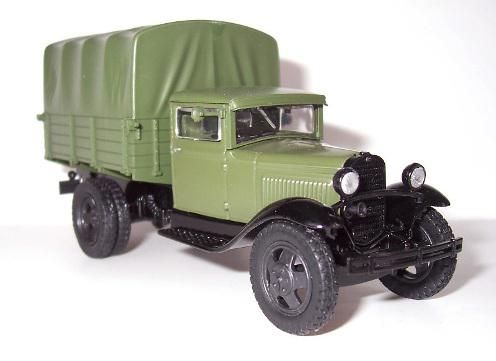  ГАЗ А-А (КАТЮША)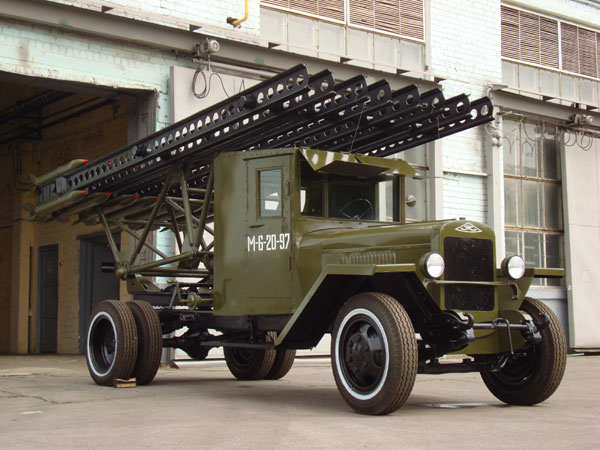 Бронеавтомобиль БА-64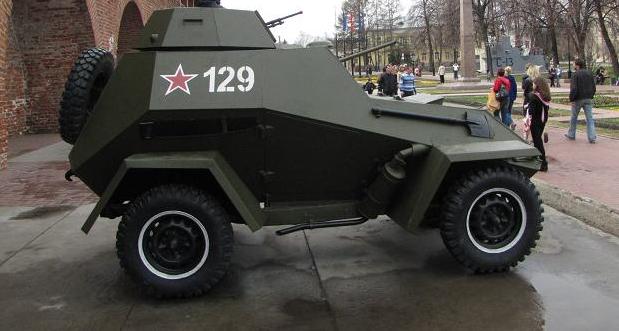  Раздел 8. Авиационные модели.Тема 8.1	Работа с чертежами, изготовление шаблонов деталей самолета.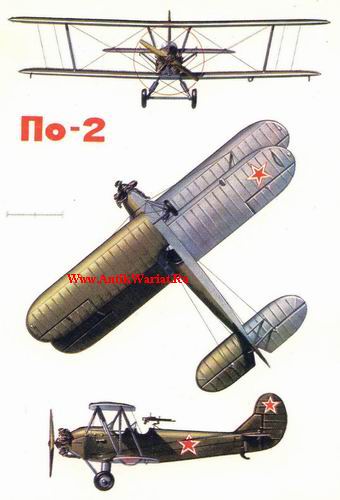  ПРИЛОЖЕНИЕ 2 Технические характеристики изделий Раздел 7.  Плавающие модели.Тема 7.2	Основные параметры корабля.Технические характеристики плашкоута.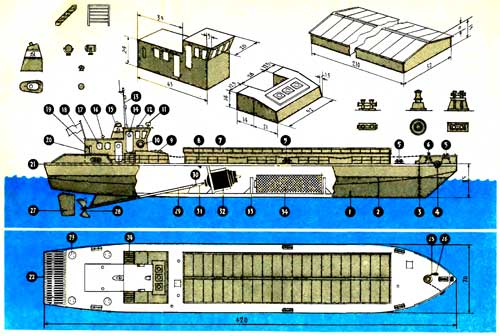  ПРИЛОЖЕНИЕ 3 Чертежи изделий.Раздел 4. Автомоделирование.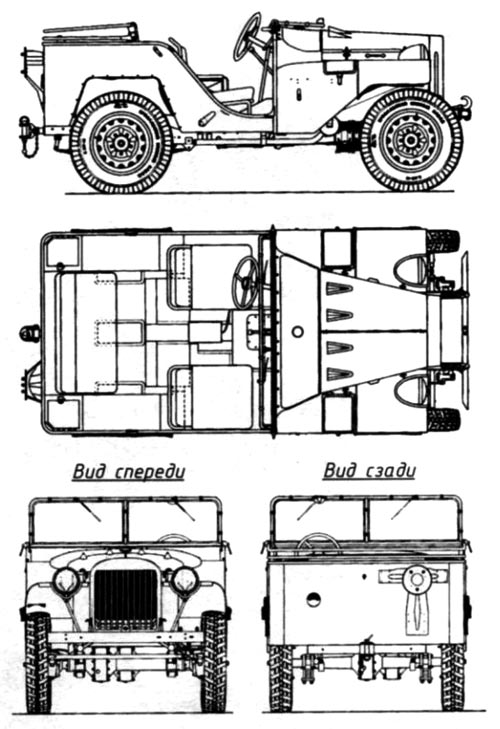 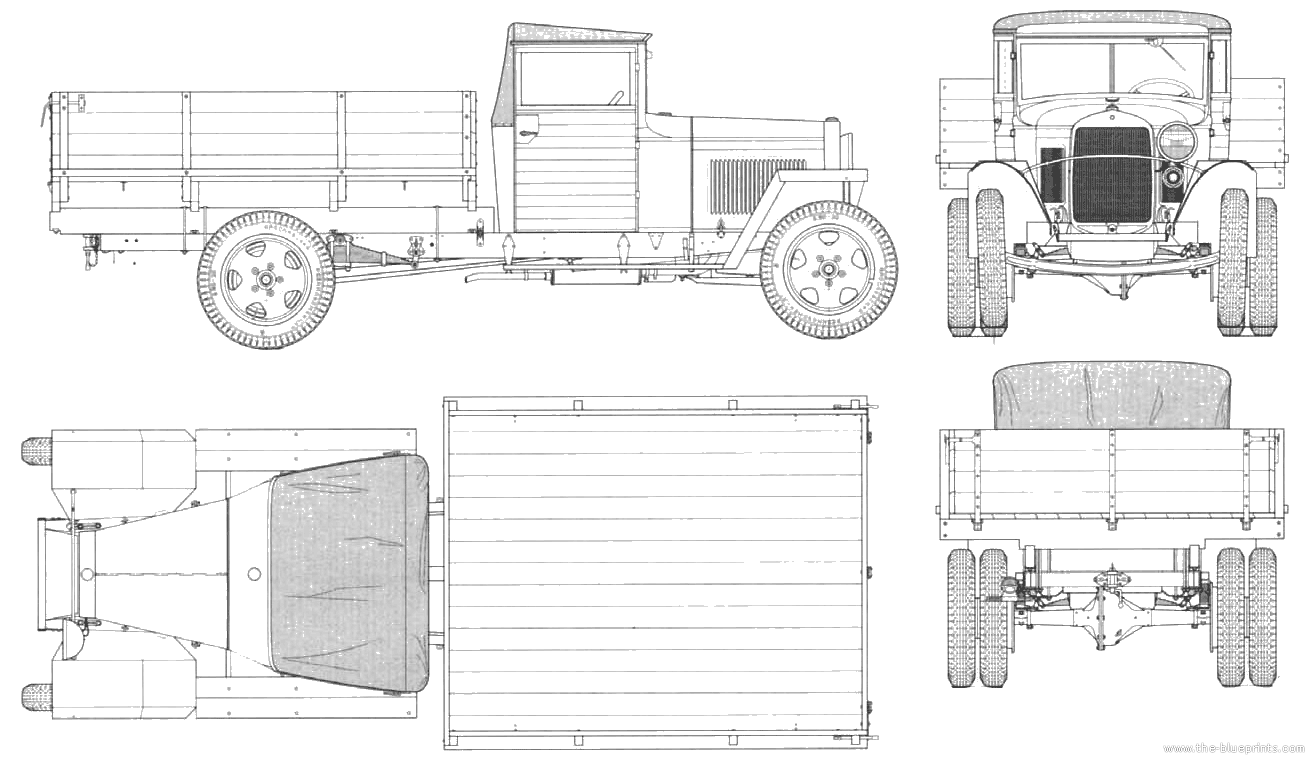 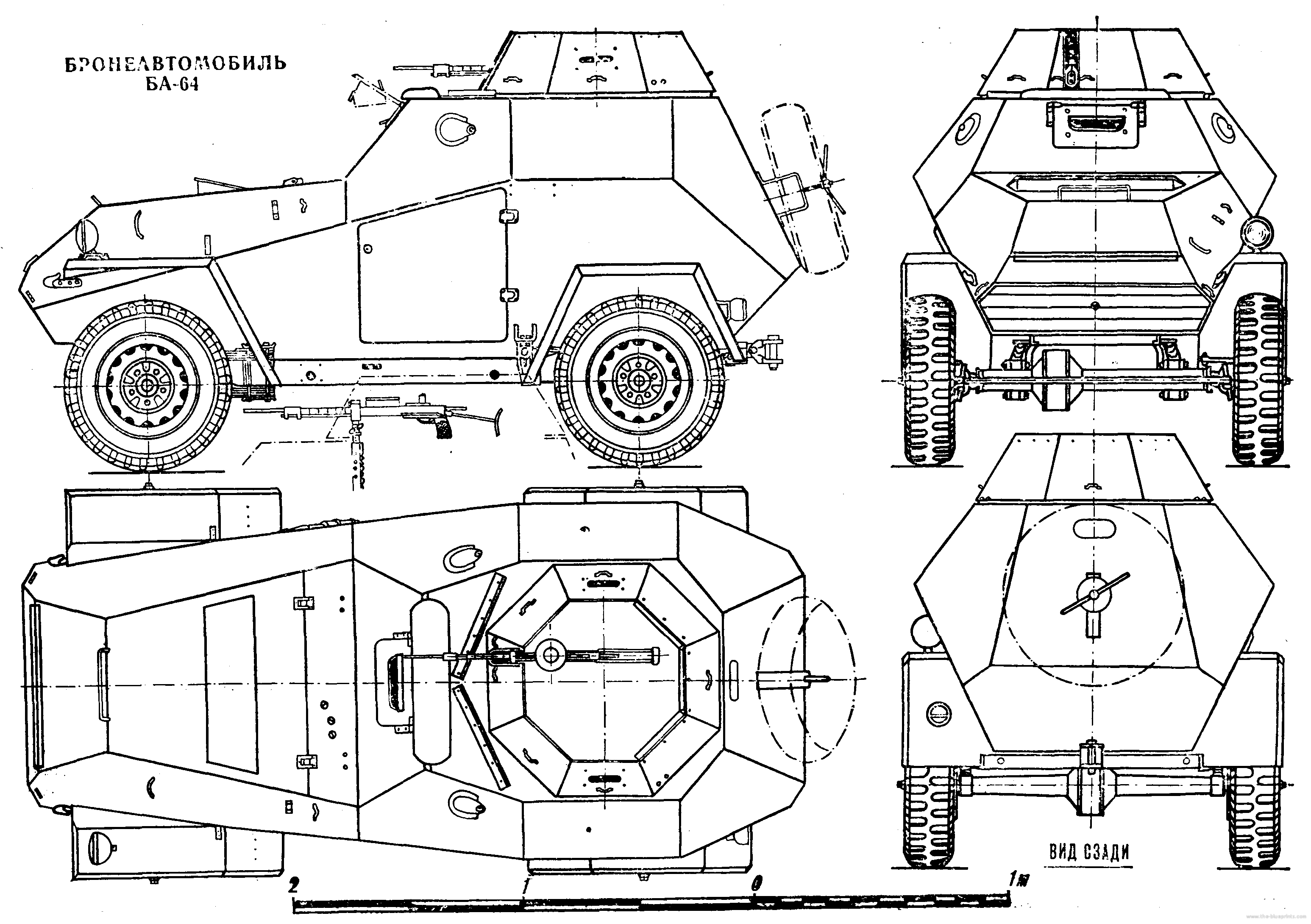 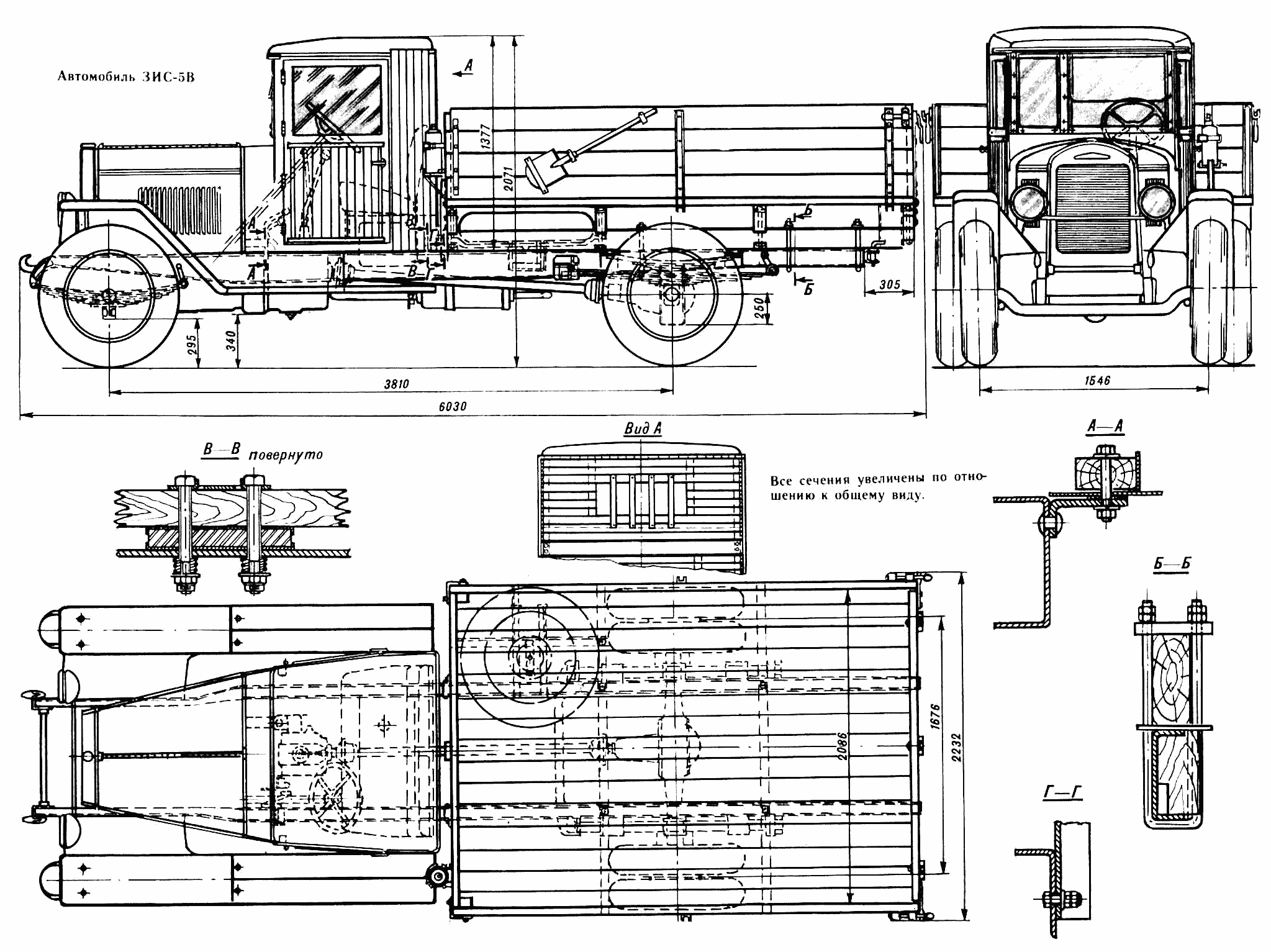  ПРИЛОЖЕНИЕ 4 Наглядные пособия по изготовлению отдельных деталей изделий.Раздел 4. Автомоделирование.Тема 4.2. Изготовление деталей автомобиля по шаблонам.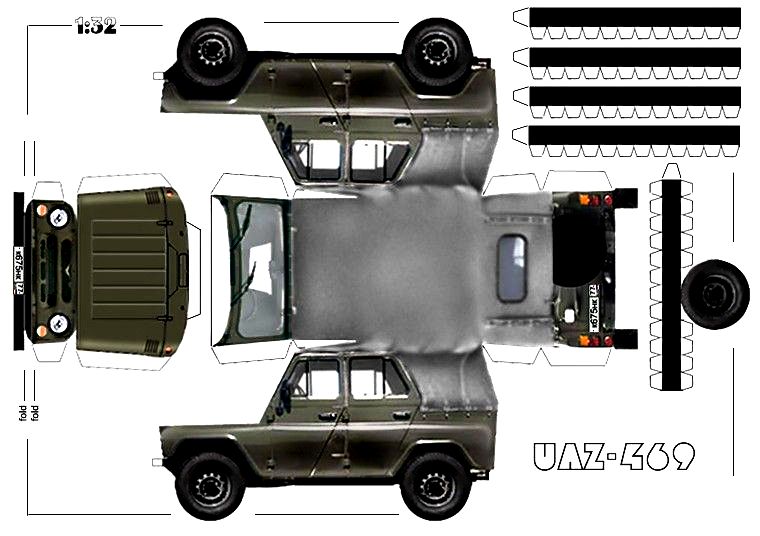 Раздел 8. Авиационные модели.Тема 8.1	Работа с чертежами, изготовление шаблонов деталей самолета.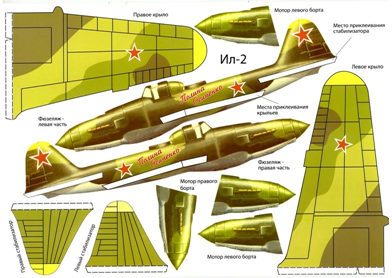 Раздел 7.  Плавающие модели.Тема 7.2	Основные параметры корабля.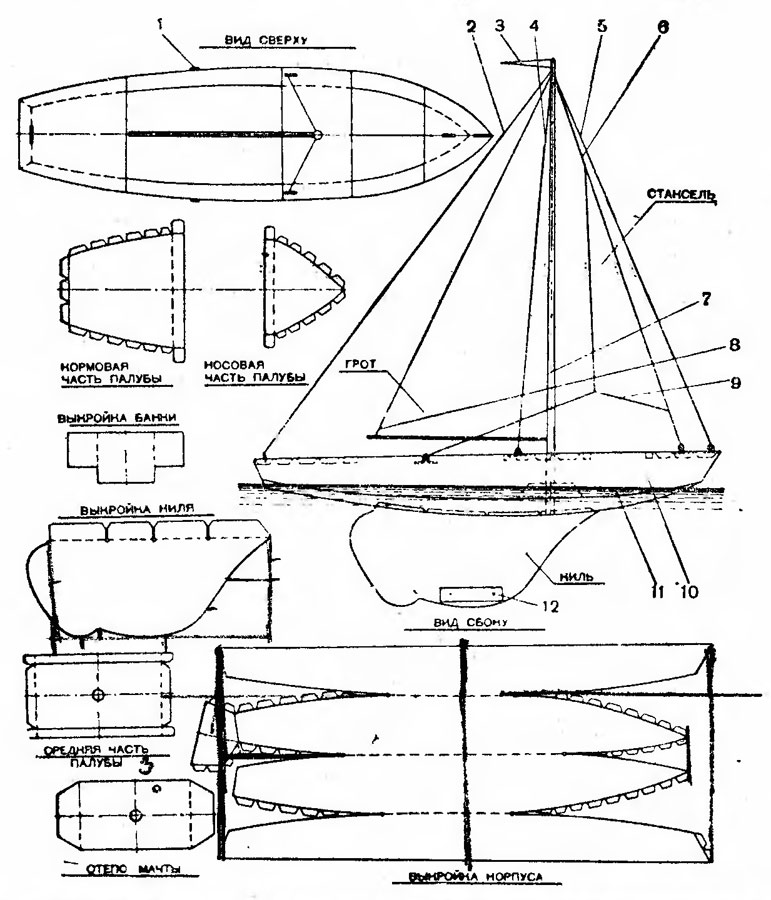 РАССМОТРЕНО на заседании методического советаМБОУ ДО «Тазовский районныйДом творчества»Протокол № 1 от «13» сентября 2019 г.УТВЕРЖДАЮДиректор МБОУ ДО «Тазовский РДТ» Приказ №118 от «16» сентября 2019г._______________________Ю.Г. Темнов№ п/пНаименование темыОбщий объем времени в часахОбщий объем времени в часахОбщий объем времени в часах№ п/пНаименование темыВсего часовТеорияПрактика1Введение в программу.  Правила ТБ и ПБ в учебном кабинете.2112Материалы и инструменты. 2010102.1Виды материалов. 10552.1Виды инструментов.10553Первоначальные графические знания и умения.2412123.1Чертежные инструменты и принадлежности. 6333.2Линии чертежа. 8443.3Понятия о шаблонах и трафаретах. 10554Автомоделирование. 9629674.1Изготовление шаблонов.188104.2Изготовление деталей автомобиля по шаблонам.3410244.3Сборка и окраска изделия.388304.4Подготовка модели автомобиля к выставке. 6335Итоговое занятие.202 Всего часов: Всего часов:1445292№ п/пНаименование темыОбщий объем времени в часахОбщий объем времени в часахОбщий объем времени в часах№ п/пНаименование темыВсего часовТеорияПрактика6Введение в программу второго года обучения.  Правила ТБ и ПБ в учебном кабинете.2117Плавающие модели. 7019517.1Виды водного транспорта.4227.2Основные параметры корабля.6337.3Изготовление корпуса.8267.4Внутренняя часть корпуса.8267.5Палуба корабля.8267.6Изготовление деталей надстройки.10287.7Основные устройства корабля.10287.8Сборка модели корабля.8267.9Шпатлевка, шлифовка, окраска корабля.6247.10Подготовка модели корабля к выставке.2028Авиационные модели. 7016548.1Работа с чертежами, изготовление шаблонов деталей самолета.8448.2Изготовление фюзеляжа самолета.10288.3Изготовление крыла.10288.4Изготовление хвостового оперения.10288.5Изготовление мелких деталей самолета.10288.6Сборка модели самолета.122108.7Окраска модели самолета.8268.8Подготовка изделия к выставке.2029Итоговое занятие.202Всего часов:Всего часов:14436108№Технические средстваКол-во 1Телевизор1 шт.4Лампа настольная 8 шт.Инструменты и приспособленияИнструменты и приспособленияИнструменты и приспособления1Нож канцелярский8 шт.2Ножовка по металлу2 шт.3Набор наждачной бумаги1 шт.4Набор надфилей8 шт.5Кусачки 2 шт.6Плоскогубцы 2 шт.7Тиски 1 шт.Материалы:Материалы:Материалы:1Тушь (набор 6 цветов)8 шт.2Клей ПВА500 гр.3Наборы карандашей8 шт.Индивидуальные материалыИндивидуальные материалыИндивидуальные материалы1Респиратор8 шт.2Очки8 шт.3Альбомы8 шт.4Линейки8 шт.